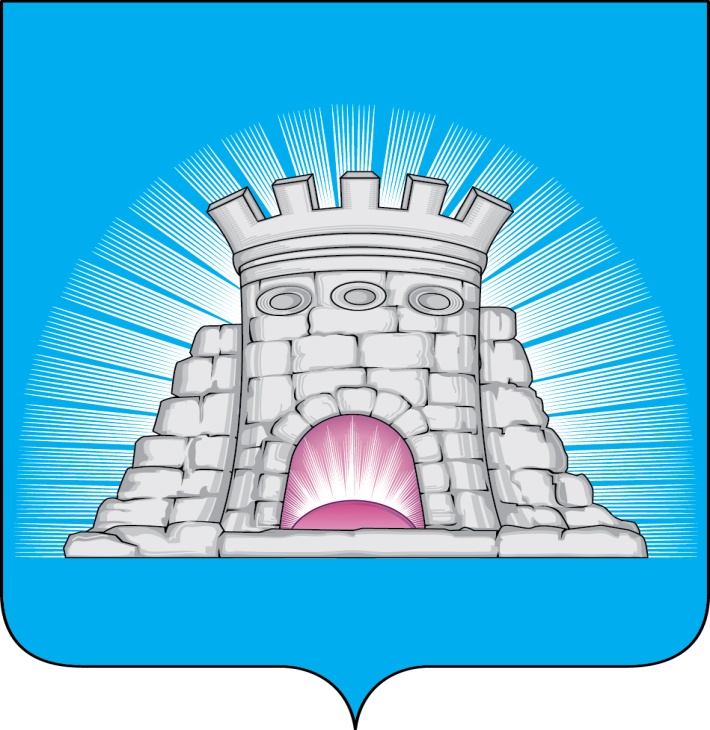 П О С Т А Н О В Л Е Н И Е19.12.2023     № 2084/12г.Зарайск                           О внесении изменений в муниципальную программу                            городского округа Зарайск Московской области                 «Архитектура и градостроительство», утверждённую                 постановлением главы городского округа Зарайск                  Московской области от 09.12.2022 № 2211/12В соответствии с Порядком разработки, реализации и оценки эффективности муниципальных программ городского округа Зарайск Московской области, утверждённым постановлением главы городского округа Зарайск Московской области от 07.11.2022 № 1991/11 (в редакции от 25.05.2023 № 754/5),                                                                                                                                                                                                                     П О С Т А Н О В Л Я Ю:       1. Внести изменения в муниципальную программу городского округа Зарайск Московской области «Архитектура и градостроительство» на 2023-2027 годы (далее - Программа), утверждённую постановлением главы городского округа Зарайск Московской области от 09.12.2022 № 2211/12, изложив Программу в новой редакции (прилагается).       2. Службе по взаимодействию со СМИ администрации городского округа Зарайск Московской области опубликовать настоящее постановление на официальном сайте администрации городского округа Зарайск Московской области в информационно-телекоммуникационной сети «Интернет» (https://zarrayon.ru/).   Глава городского округа Зарайск  В.А. Петрущенко   Верно:                                                                                                Начальник службы делопроизводства Л.Б. Ивлева                                 19.12.2023    Разослано: в дело, Мешкову А.Н., Шолохову А.В., ФУ, ОЭиИ, СВ со СМИ,                             ОАиГ, юридический отдел, прокуратуре, КСП.Е.В. Козлова  66-2-54-38                                                                                                                                 012183